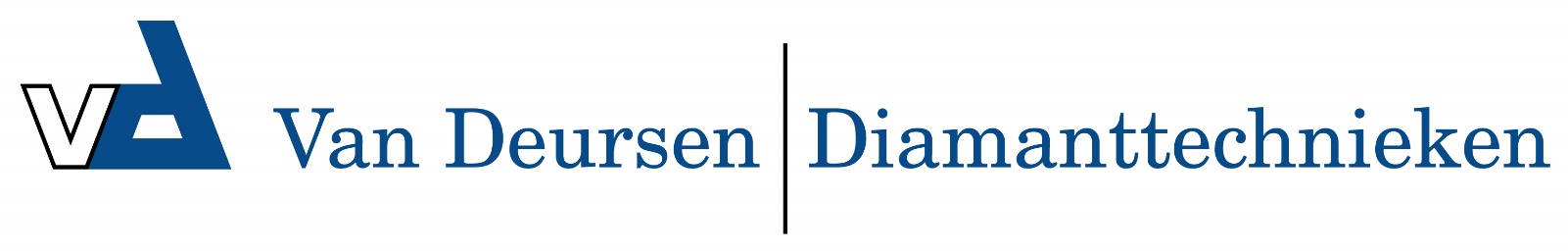 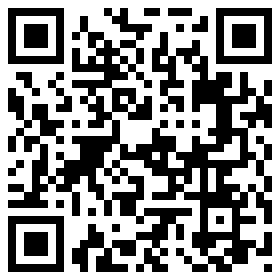 Therm CA 11/130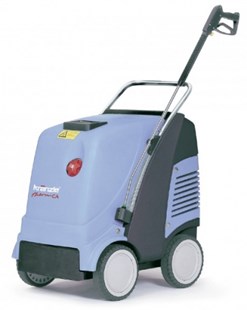 Bedrijfsdruk 30- 130 BarMax. toegelaten druk 145 BarDoorloopcapaciteit 11 l/min (660 l/h)Warmwatertemperatuur 12-80 °CDamptemperatuur 140 CVerwarmingsvermogen 55 kWBrandstoftank 25 ltr.Toerental 1400 t/minEl. aansluitwaarde 230 Volt 15,0A 50HzVermogensopname 3,4 kWVermogensafgifte 2,3 kWGewicht 171 kgAfmetingen LxBxH 790x590x990